The ERIN program is a joint return and reintegration program of several European partner institutions. Main purpose is the reintegration assistance upon returning to the country of origin. 
Das ERIN-Programm ist ein gemeinsames Rückkehr- und Reintegrationsprogramm mehrerer europäischer Partnerbehörden. Hauptziel ist die Unterstützung bei der Reintegration nach erfolgter Rückkehr in das Herkunftsland.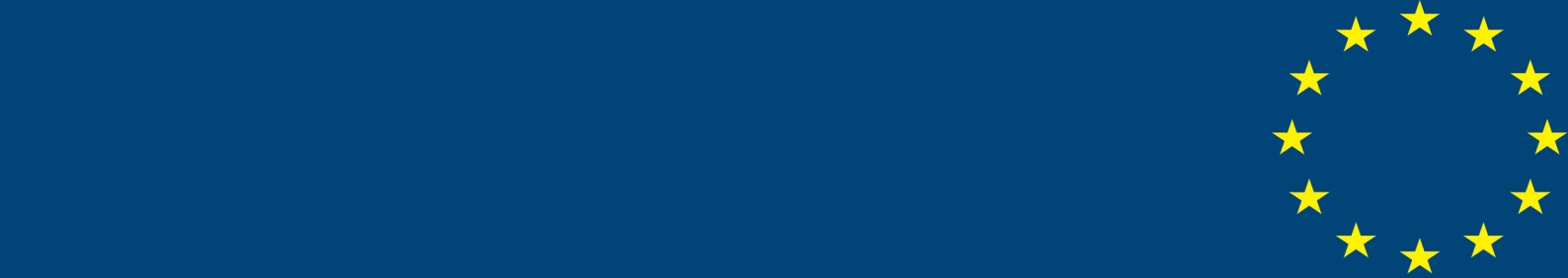 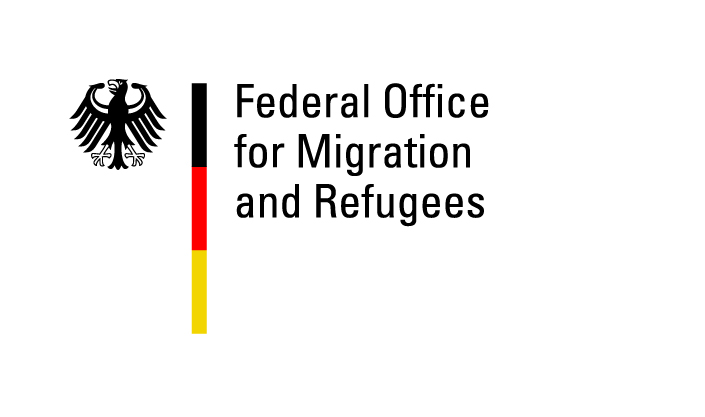 Please fill out the application form preferably in English!Bitte den ERIN-Antrag bevorzugt auf Englisch ausfüllen!Applications are only to be submitted through one of the local or regional authorities (e.g. social welfareoffices, aliens´ affairs offices), voluntary welfare agencies, specialized NGOs or the UNHCR. Please find a return counselor office nearby through: www.returningfromgermany.de Anträge sind nur über eine Kommunal- bzw. Landesbehörde (z.B. Sozialamt, Ausländerbehörde), Wohlfahrtsverbände, Fachberatungsstellen, Zentrale Rückkehrberatungsstellen oder über den UNHCR zu stellen. Über www.returningfromgermany.de finden Sie eine Rückkehrberatungsstelle in Ihrer Nähe.The assistance through ERIN is in kind, no cash assistance is granted through ERIN. Die Unterstützung über ERIN erfolgt ausschließlich in Sachleistungen. Es werden keine Geldleistungen ausbezahlt.Please submit this application form completed and signed as well as the identity documents (scan) and supporting documentation for vulnerability by e-mail to:Bitte übersenden Sie den in Englisch ausgefüllten und unterschriebenen Antrag sowie die Identitätsdokumente (Scan) und ggfs. aktuelle Nachweise über Vulnerabilität per E-Mail an: reintegration@bamf.bund.dePlease keep the provisions of the Data Privacy Act (Pt. 5) in mind before completing the application form!Bitte beachten Sie vor dem Ausfüllen des Antrages die Hinweise zu den Datenschutzbestimmungen (Punkt 6)!Target countries available:     http://www.bamf.de/DE/Rueckkehr/Reintegration/ProjektERIN/projekt_erin-node.htmlReturn to Iraq: Please indicate IRAQ/KRG or IRAQ/CentralLead Applicant´s data:Family members returning from GermanyPlease list further family members returning to the home country (not lead applicant):Schooling and vocational skillsGraduationVocational skills, specific trainingsLanguage skillsRequirements on reintegration assistance
Supplementary remarks can be added in the native language.Data privacy  / Datenschutz	-  Please pay carefully attention to the data privacy Your application may only be processed if you have agreed with the following declaration!The following declarations are optional.Die nachfolgenden Erklärungen sind optional.All information provided in this application form is complete and according to the truth. There is no entitlement   to receive the ERIN assistance and I/we have to refund all ERIN grants when I/we irregularly re-enter German (resp. Schengen area) territory.  Ich bestätige die Richtigkeit und Wahrheit der im Antrag angegebenen Informationen. Es besteht kein Anspruch auf ERIN-Unterstützung und ich muss/wir müssen alle ERIN-Hilfen bei irregulärer Wiedereinreise in deutsches Hoheitsgebiet (bzw. Schengenraum) erstatten.  ………………………………………………………………	    ………………………………………………………………		Date / Datum		Signature / Unterschrift
		(Applicant / Antragsteller)Date / Datum		Signature / Unterschrift
		(Spouse / Ehegatte)Date / Datum		Signature / Unterschrift
		(custodian of UM / Vormundschaft bei UM)For the referral organisation (e.g. return counseling agency, local authority) only:  
	Nur für die antragübermittelnde Stelle (z.B. Rückkehrberatungsstelle, Ausländerbehörde):Contact:	Federal Office for Migration and Refugees | Bundesamt für Migration und Flüchtlinge	e-mail: reintegration@bamf.bund.de Destination (target country)Last nameLast nameFirst name(s)First name(s)Date of birth / GenderDate of birth / Gender male /  female male /  femalePlace of birth (city, district)Place of birth (city, district)Nationality/ Ethnicity (if applicable)Nationality/ Ethnicity (if applicable)Contact data in Germany (address, e-mail, phone number)Contact data in Germany (address, e-mail, phone number)AZR Asylum file numberAZR:     AZR:     BAMF:      Date of arrival in GermanyDate of arrival in GermanyDate of departure (scheduled)Date of departure (scheduled)Flight detailsFlight detailsTarget destination (city in home country)Target destination (city in home country)Contact data in home country(Information needed to get in touch with the applicant) Contact data in home country(Information needed to get in touch with the applicant) Name:	     	Address:	     	Country:	     	Phone:	     	E-mail:	     	Name:	     	Address:	     	Country:	     	Phone:	     	E-mail:	     	Name:	     	Address:	     	Country:	     	Phone:	     	E-mail:	     	Current statusCurrent status asylum seeker  Order to leave Germany / asylum application rejected
 On-going asylum procedure	     protection status granted temporary suspension of deportation (Duldung)
 Other legal (temporary) stay: asylum seeker  Order to leave Germany / asylum application rejected
 On-going asylum procedure	     protection status granted temporary suspension of deportation (Duldung)
 Other legal (temporary) stay: asylum seeker  Order to leave Germany / asylum application rejected
 On-going asylum procedure	     protection status granted temporary suspension of deportation (Duldung)
 Other legal (temporary) stay:Vulnerabilites (Supporting documentation has to be attached)Vulnerabilites (Supporting documentation has to be attached)Are the applicant and family members returning fundless (mittellos) according to the REAG/GARP-regulations?Are the applicant and family members returning fundless (mittellos) according to the REAG/GARP-regulations? No   Yes / supporting documentation :       No   Yes / supporting documentation :       No   Yes / supporting documentation :      On-going / terminated criminal caseOn-going / terminated criminal case No     Yes (penalties, fines):       No     Yes (penalties, fines):       No     Yes (penalties, fines):      Last NameFirst NameRelationship to main applicant (spouse, daughter, son, etc.)Date of birthNationalityVulnerabilitiesMain applicantSpouse (if applicable) No formal school leaving certificate Primary school Secondary school High school / University Specific trainings / Skills: No formal school leaving certificate Primary school Secondary school High school / University Specific trainings / Skills:Main applicantSpouse (if applicable)Occupational activities/jobs in home country:Occupational activites / jobs in Germany:Occupational activities/jobs in home country: Occupational activites / jobs in Germany:(Mother tongue first)Level (main applicant)Level (main applicant)Level (main applicant)Level (spouse)Level (spouse)Level (spouse)(Mother tongue first)GoodSmall conversationPoorGoodSmall conversationPoorAssistanceBrief description (a brief description of the needed reintegration assistance has to be included)Airport pick-up(Note: Costs will be deducted from the reintegration package; choose only if necessary. Flight details are needed at least 7 days before departure) destination airport, individual needs upon arrival (onward travelling)Temporary accommodation upon arrival(Note: Costs will be deducted from the reintegration package; choose only if necessary. Flight details are needed at least 7 days before departure)Individual needs for the first few days upon arrivalAssistance in setting up small scale businesses Options/ Ideas of businesses, individual skillsAssistance in job placement, contact to employers, 
labour market              (General information)Individual needs for a jobVocational trainings needed for a business or jobPurpose and kind of training Social / medical / 
psychological treatmentIndividual care, medical treatmentAdministrative and legal  advice / assistanceAdvice, nursery, schooling, legal issuesFamily tracingOther individual requirements I hereby agree that my personal data which I have provided during the application process for the ERIN programme return and reintegration assistance may be collected, stored, processed, used and forwarded in order to ascertain the eligibility and participation in the ERIN program and its evaluation. Data will be provided to the following program partners only: BAMF, ERIN Service Provider, ERIN Program Management Unit and referral organisations (no details will be forwarded to any other public or private institutions). My consent is subject to observance of the applicable data protection laws.
I have been informed that my application form cannot be processed without this declaration of consent!Ich bin mit der Erfassung, Speicherung, Verarbeitung, Nutzung und Weitergabe meiner personenbezogenen Daten, die im Rahmen des Antragsverfahrens erhoben werden, zur Prüfung der Förderfähigkeit und zur Teilnahme am ERIN-Programm einschließlich dessen Evaluierung, einverstanden. Daten werden nur an folgende Programmbeteiligte weitergegeben: BAMF, ERIN-Vertragspartner, ERIN-Leitung und antragsübermittelnde Stellen  (keine Weitergabe an andere öffentliche oder private Institutionen). Meine Zustimmung unterliegt den datenschutzrechtlichen Bestimmungen. Ich wurde darüber unterrichtet, dass ohne meine Einverständniserklärung mein Antrag nicht bearbeitet werden kann. I will keep the return counseling agency / BAMF updated on my reintegration progress. 
The main purpose of your feedback is to improve the services. Ich gebe der Rückkehrberatungstelle / BAMF Auskunft über meine Reintegrationsfortschritte. Hauptzweck Ihrer Rückmeldung ist die Verbesserung der Dienstleistungen.Main considerations / reasons why opting to return  No residence (e.g order to leave the host country)	 No prospectives  Return on family reasons	 Return on other reasons:Referring institution / addressAntragübermittelnde Stelle / AnschrfitCase worker / Bearbeiter(in)Phone / Telefon:e-mail / E-Mail:Date,  Signature / Datum, Unterschrift     ,      Technical notesThe ERIN application form needs to be signed by the applicant(s) in order to be processed. Please send the application form to:reintegration@bamf.bund.deSubject: ERIN – [return country], [name of returnee] 
Technische HinweiseDer ERIN-Antrag muss für eine Bearbeitung vom Antragsteller/den Antragstellern) unterzeichnet sein. Bitte senden Sie den Antrag an:reintegration@bamf.bund.deBetreff: ERIN – [Rückkehrland], [Name des Rückkehrers]Along with an ID document (e.g. passport,  laisser passer, toleration permit) andZusammen mit einem Identitätsdokument(z. B. Nationalpass, Passersatzpapier, EU-Laissez-Passer) undin case of a vulnerable person: supporting documentation. gegebenenfalls Nachweise über bestehende Vulnerabilität.The BAMF will upon verification confirm the eligibility (if applicable) and inform the respective ERIN Service Provider as well as the return counseling agency / local authority.Das BAMF bestätigt nach Prüfung die Förderfähigkeit (soweit zutreffend) und unterrichtet den zuständigen ERIN Vertragspartner sowie die antragübermittelnde Stelle.To be eligible for assistance within the ERIN programme it is required that the applicant has stayed in Germany for at least six months.Voraussetzung für eine Förderung im Rahmen des ERIN-Programms ist ein mindestens sechs-monatiger Aufenthalt in Deutschland.